Publicado en Fraga el 29/03/2021 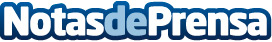 Biopyc lleva a cabo un control de aves en FragaHan realizado diferentes acciones para acabar con el problema de palomas que tenían en el Ayuntamiento de FragaDatos de contacto:Victor974474512Nota de prensa publicada en: https://www.notasdeprensa.es/biopyc-lleva-a-cabo-un-control-de-aves-en-fraga_1 Categorias: Sociedad Aragón Veterinaria Otras Industrias http://www.notasdeprensa.es